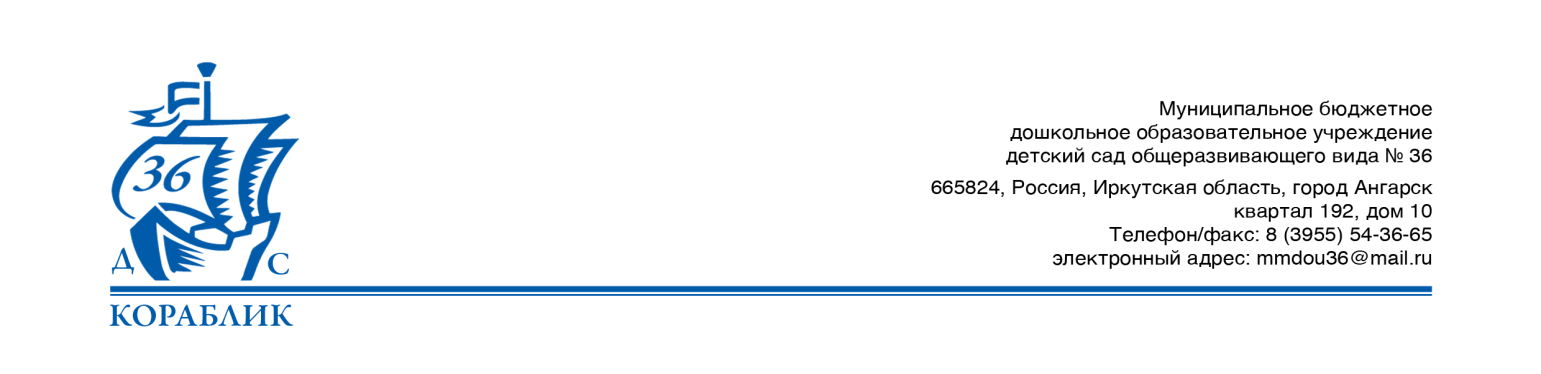 Мониторинг числа активных воспитанниковДатаСписочный составКоличество посещений%01.04.202020652.4